
Ein Messestar in ElectroLightKöln, 24. September 2021. Mit über 350 Ausstellern aus 31 Ländern und rund 185.000 Besuchern bestätigte der Caravan Salon in Düsseldorf auch 2021 seinen Ruf als internationale Leitmesse der Caravaning-Branche. Ein Fahrzeug erregte besonderes Aufsehen – dank einer Lackierung im Axalta Farbton des Jahres „ElectroLight“.Der leuchtend gelbgrüne VANTourer Urban in Halle 1 war eines der auffälligsten Exponate auf dem Caravan Salon, der vom 27. August bis zum 5. September in Düsseldorf stattfand. Das Fahrzeug des Koblenzer Reisemobil-Bauers EuroCaravaning zog buchstäblich alle Blicke auf sich, vor allem dank seiner Lackierung in ElectroLight, Axaltas Color of the Year 2021. Jedes Jahr stellt Axalta, ein weltweit führendes Unternehmen in der Beschichtungsindustrie, eine neue, speziell entwickelte Automobilfarbe des Jahres vor. Die 2021 definierte gelbgrüne Farbe ist nicht nur ein echter Hingucker, sie hat einen weiteren Vorzug: Dank ihrer besonderen Leuchtkraft wird sie von Lidar- und Radar-Systemen, wie sie in vielen Fahrerassistenzsystemen zum Einsatz kommen, besser wahrgenommen. „Unsere Autofarbe 2021 lässt uns an Energie, Style und Flair denken“, erklärt Michael Schäfer, Key Account Manager Refinish Deutschland. „ElectroLight steht an der Spitze der aktuellen Farbtrends und wird auch zukünftigen, technologischen Entwicklungen gerecht. Die Kombination aus sportlichen Designelementen und Funktionalität passt somit perfekt zum VANTourer Urban.”Denn mit dem Urban ging auch EuroCaravaning gleich in mehrfacher Hinsicht neue Wege: Als Basis diente nicht wie bei den übrigen VANTourer-Modellen ein Fiat Ducato, sondern erstmalig der kompakte Mercedes Vito. Im Inneren war das Messefahrzeug außerdem mit einem pfiffigen Office-Modul ausgestattet. Damit kann der Besitzer sein Fahrzeug sowohl für die Urlaubsreise als auch als „rollendes Homeoffice“ nutzen. Nicht nur die Besucher waren begeistert – auch alle relevanten Medien berichteten deutschland- und europaweit ausführlich über den grünen Messestar.Entstanden ist das Showcar im Zuge einer Kooperation zwischen Axalta und EuroCaravaning. Eine Woche lang stand der VANTourer Urban bei Spies Hecker in Köln-Marsdorf, wo er für die Messe seine Premium-Lackierung erhielt. Die Farbe ElectroLight fand sich auch im Inneren wieder: Einige markante Ausstattungsdetails waren ebenfalls in strahlendem Gelbgrün ausgeführt, etwa die Kopfstützen und Teile der Polster, die der Lederspezialist Rühl aus Mülheim/Ruhr gefertigt hatte. „Die Zusammenarbeit mit EuroCaravaning hat unserem Team unheimlich viel Spaß gemacht. Es freut mich persönlich sehr, dass wir damit einen so großen Erfolg erzielen konnten!“, resümiert Michael Schäfer, der das Vorhaben bei Axalta betreute. „Das außergewöhnliche Projekt zeigt auch, wie umfangreich wir in diesem weiterwachsenden Businesssegment Wohnmobil & Caravan aufgestellt sind.“ Seit vielen Jahrzehnten hat Axalta seine Kompetenz in diesem Bereich für Kunden und Partner kontinuierlich ausgebaut. Mit innovativen Produkt- und Servicelösungen sowie Schulungen werden Wohnmobil- und Caravan Hersteller, Händler und Karosserie & Lackierbetriebe vom Unternehmen unterstützt. In diesem Zusammenhang hat Axalta für die einzelnen Premium-Marken auch eigene Caravan-Leitfäden aufgelegt, die hier abgerufen werden können. Über Axalta RefinishAxalta Refinish – ein Geschäftsbereich des weltweit führenden und auf Lacke spezialisierten Unternehmens Axalta – ist ein von seinen Kunden auf der ganzen Welt geschätzter und verlässlicher Reparaturlackpartner mit höchstem Zufriedenheitsanspruch. Unsere Kunden vertrauen auf unsere schnellen, effizienten und hochqualitativen Lacktechnologien sowie unsere integrierten, digitalen Geschäftsprozesse, die den gesamten Reparaturvorgang schneller, einfacher und profitabler machen. Mit mehr als 150 Jahren Erfahrung in der Lackindustrie, unserem Engagement für Innovation und der Weiterentwicklung von Technologien, bieten wir unseren Kunden eine unbegrenzte Farbtonauswahl für Reparaturergebnisse. Wir arbeiten kontinuierlich daran, Entwicklungen auf dem Markt vorherzusehen, damit unsere Kunden den täglichen Herausforderungen immer einen Schritt voraus sind. Unser Markenportfolio hält für jede Anforderung von Karosserie- und Lackierfachbetrieben Lösungen bereit. Für weitere Informationen besuchen Sie bitte unsere Website oder folgen Sie uns auf LinkedIn.# # #440 WörterFotos: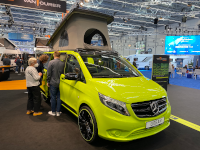 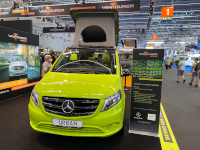 BU: Der VANTourer Urban in ElectroLight war einer der Stars des Caravan Salons Düsseldorf.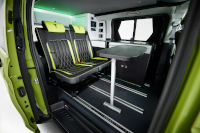 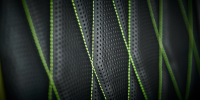 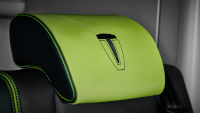 BU: Der Farbton ElectroLight fand sich auch im Inneren des Fahrzeugs wieder.Axalta Coating Systems GmbHHorbeller Str. 1550858 Kölnaxalta.deKontaktBianca AnhaltMarketingleitung Deutschland  bianca.anhalt@axalta.com